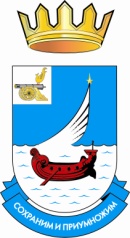 АДМИНИСТРАЦИЯ ГАГАРИНСКОГО СЕЛЬСКОГО ПОСЕЛЕНИЯ ГАГАРИНСКОГО РАЙОНА СМОЛЕНСКОЙ ОБЛАСТИПОСТАНОВЛЕНИЕот 1 декабря 2016 года 						№ 81Об утверждении бюджетной политики муниципального образования Гагаринского сельского поселенияГагаринского района Смоленской областина 2017 год и на плановый период 2018  и 2019 годов	В соответствии с требованиями пункта 2 статьи 172 Бюджетного кодекса Российской Федерации, Бюджетного процесса муниципального образования Гагаринского сельского поселения Гагаринского района Смоленской области Постановляю:         1.Утвердить основные направления бюджетной политики муниципального образования Гагаринского сельского поселения Гагаринского района Смоленской области на 2017 год и на плановый период 2018 – 2019 годов (прилагается).          2.Администрации Гагаринского сельского поселения Гагаринского района Смоленской области при разработке проекта бюджета поселения на 2017 год и на плановый период 2018 – 2019 годов обеспечить соблюдение Основных направлений бюджетной политики муниципального образования Гагаринского сельского поселения Гагаринского района Смоленской области на 2017 год и на плановый период 2018 – 2019 годов.         3.Настоящее постановление вступает в силу со дня его принятия и подлежит опубликованию на официальном сайте Администрации муниципального образования «Гагаринский район» Смоленской области.Глава муниципального образованияГагаринского сельского поселенияГагаринского района Смоленской области                        Т.П.ФилимоненковаПриложение к постановлению АдминистрацииГагаринского сельского поселения Гагаринского района Смоленской области                                                                   от 1 декабря 2016 года №81 Основные направления бюджетной политики муниципального образования Гагаринского сельского поселения Гагаринского района Смоленской области на 2017 год и на плановый период 2018 и 2019 годовОсновные направления бюджетной политики на 2017 год и на плановый период 2018  и 2019 годов муниципального образования Гагаринского сельского поселения Гагаринского района Смоленской области подготовлены в соответствии со статьями 172 и 184.2 Бюджетного кодекса Российской Федерации.Бюджетная политика, проводимая муниципальным образованием, ориентирована на эффективное, ответственное и прозрачное управление муниципальными финансами, что является базовым условием для устойчивого экономического роста, своевременного исполнения социальных обязательств и достижения других стратегических целей социально-экономического развития поселения.Основные задачи бюджетной политики на 2017 год и на плановый период 2018 и 2019 годов1. Разработка и утверждение местного бюджета на 2017 год и на плановый период 2018-2019 годов с учетом изменений бюджетного законодательства, определения приоритетов бюджетных расходов, направленных на повышение уровня и качества жизни жителей муниципального образования.2. Обеспечение сбалансированности бюджета поселения.3. Создание благоприятных условий для привлечения инвестиций в экономику муниципального образования и повышения предпринимательской активности.4. Концентрация финансовых ресурсов на реализацию приоритетных направлений государственной политики, в том числе в рамках исполнения указов Президента Российской Федерации от 7 мая 2012 года и адресного решения социальных проблем.5. Формирование «программного бюджета».       6.Повышение объективности и качества бюджетного планирования.Основной целью бюджетной политики на 2017 год и на плановый период 2018-2019 годов является обеспечение устойчивости бюджета поселения и безусловное исполнение принятых обязательств наиболее эффективным способом.Достижению данной цели будут способствовать развитие стратегического планирования, укрепление налогового потенциала поселения, формирование и исполнение бюджета поселения на основе муниципальных программ, неуклонное соблюдение основных подходов при планировании бюджетных расходов, эффективное использование бюджетных ресурсов.Основные направления бюджетной политики на 2017 год и на плановый период 2018 и 2019 годов- Обеспечение сбалансированности и устойчивости бюджетной системы.- Обеспечение прозрачности и открытости бюджетного процесса.- Укрепление доходной базы бюджета поселения.- Повышение эффективности расходов бюджета.- Повышение качества финансового контроля в управлении бюджетным процессом, в том числе внутреннего финансового контроля и внутреннего финансового аудита.-Эффективное управление и распоряжение муниципальной собственностью поселения, целевое ее использование.- Сохранение приоритетной направленности бюджетных расходов на социально-культурную сферу.- Продолжение внедрения программно-целевого метода планирования бюджета поселения с целью достижения конкретных результатов.- Совершенствования механизма муниципальных закупок в целях реализации Федерального закона от 05.04.2013 N 44-ФЗ "О контрактной системе в сфере закупок товаров, работ, услуг для обеспечения государственных и муниципальных нужд".- Продолжение внедрения электронного документооборота.- Создание условий для оказания населению поселения качественных муниципальных услуг, повышение их доступности.-  Концентрация расходов на приоритетных направлениях, прежде всего связанных с улучшением условий жизни человека, адресном решении социальных проблем, повышении эффективности и качества предоставляемых населению муниципальных услуг.- Сохранение темпов газификации населенных пунктов с учетом экономической и социальной целесообразности ее проведения.-Применение мер по повышению энергоэффективности и энергосбережению;- Создание условий для устойчивого развития сельских территорий, стимулирование роста объемов производства сельскохозяйственной продукции, эффективного использования земель сельскохозяйственного назначения, повышение качества жизни сельского населения, развитие структурной модернизации агропромышленного комплекса.- Повышение самостоятельности и ответственности органов местного самоуправления за проводимую бюджетную политику, создание условий для получения больших результатов в условиях рационального использования имеющихся ресурсов, концентрация их на проблемных направлениях. Повышение качества управления муниципальными финансами.Основные приоритеты бюджетных расходов. Повышениерезультативности бюджетных расходовНа 2017 год  и на плановый период 2018 и 2019 годов составляется прогноз социально-экономического развития муниципального образования Гагаринского сельского поселения Гагаринского района Смоленской области, что позволяет определить приоритетные направления развития поселения, проводить целенаправленную политику, направленную на устойчивый рост экономического потенциала и уровня жизни населения.Расходная часть бюджета муниципального образования Гагаринского сельского поселения Гагаринского района Смоленской области должна стать инструментом улучшения жизни населения.Основными направлениями бюджетной политики в области жилищно-коммунального хозяйства будут являться:- строительство канализационных сетей;-мероприятия в области газификации населенных пунктов, входящих в состав поселения;- уличное освещение;- содержание автомобильных дорог и инженерных сооружений на них в границах поселения в рамках благоустройства;- организация и содержание мест захоронения;- прочие мероприятия по благоустройству поселения.Бюджетная политика в сфере физической культуры и спорта будет направлена на привлечение детей, подростков, молодежи к регулярным занятиям спортом в поселении.Бюджетная политика в сфере развития местного самоуправления муниципального образования Гагаринского сельского поселения Гагаринского района Смоленской области будет направлена на дальнейшую реализацию Федерального закона от 06.10.2003 N 131-ФЗ "Об общих принципах организации местного самоуправления в Российской Федерации".Намеченные направления бюджетной политики в целом позволят обеспечить экономическое развитие муниципального образования и на его базе повысить жизненный уровень населения.